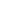 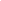 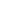 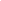 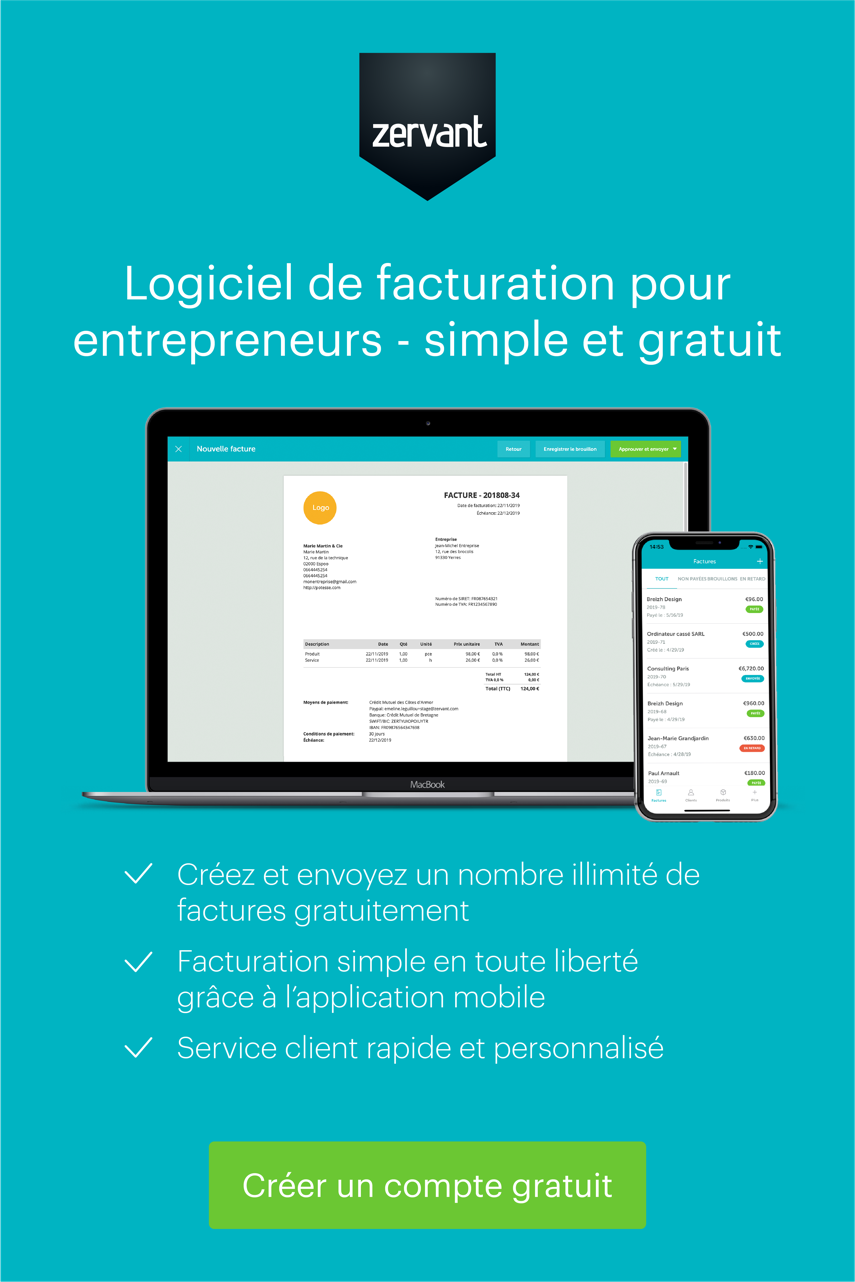 Bon de livraison N° :123Date :21.9.2020Lieu :MarseilleNuméro de commande :543Numéro de client :456Contact client :Michael AcheteurÉmis par :Pierre FournisseurRéf. produitDescriptionDescriptionQuantités comandéesQuantités comandéesUnitéUnitéMain-d'œuvreMain-d'œuvre55ProduitProduit1010Visa du clientVisa du fournisseurVisa du fournisseurReçu le :Livré le :Livré le :Signature : _____________________________Signature : _____________________________Signature : _____________________________InstructionsInstructionsModèle de bon de livraison - InstructionsModèle de bon de livraison - InstructionsLogiciel de facturation ZervantLogiciel de facturation ZervantLogiciel de facturation gratuitLogiciel de facturation gratuit